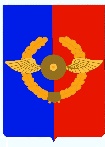 Российская ФедерацияИркутская областьУсольское районное муниципальное образованиеА Д М И Н И С Т Р А Ц И Я Среднинского городского поселенияУсольского муниципального районаИркутская областьП О С Т А Н О В Л Е Н И ЕОт 19.01.2023 г.                                                                                                          № 03р. п. СреднийО внесении изменений в постановление администрации Среднинского городского поселения Усольского муниципального района Иркутской области от 4 октября 2022 года № 79 «Об утверждении краткосрочного плана реализации региональной программы по проведению капитального ремонта общего имущества в многоквартирных домах на территории Среднинского городского поселения Усольского муниципального района Иркутской области в 2023-2025 годах» В соответствии с Жилищным кодексом Российской Федерации, Федеральным законом от 06 октября 2003 года №131-ФЗ «Об общих принципах организации местного самоуправления в Российской Федерации», руководствуясь «Региональной программой капитального ремонта в многоквартирных домах на территории Иркутской области на 2014-2043 годы», утверждённой постановлением Правительства Иркутской области от 20 марта 2014 года №138-пп, Уставом Среднинского муниципального образования, администрация Среднинского городского поселения Усольского муниципального района Иркутской областиП О С Т А Н О В Л Я Е Т:1. Приложение 1 «Краткосрочный план реализации Региональной программы капитального ремонта общего имущества в многоквартирных домах на территории Среднинского городского поселения Усольского муниципального района Иркутской области в 2023-2025 годах» к постановлению администрации Среднинского городского поселения Усольского муниципального района Иркутской области от 4 октября 2022 года № 79 «Об утверждении краткосрочного плана реализации региональной программы по проведению капитального ремонта общего имущества в многоквартирных домах на территории Среднинского городского поселения Усольского муниципального района Иркутской области в 2023-2025 годах» изложить в новой редакции (прилагается).2. Опубликовать настоящее постановление в газете «Информационный бюллетень Среднинского муниципального образования» и разместить на официальном сайте Среднинского муниципального образования http://srednyadm.ru/  в информационно-телекоммуникационной сети «Интернет».3. Настоящее постановление вступает в силу со дня его официального опубликования.4. Контроль за исполнением данного постановления оставляю за собой.Глава Среднинского городского поселения                                                      Усольского муниципального района                                                       М.А. Семёнова